Пост-карусель фактов о Дне любви, семьи и верностиДень семьи, любви и верности – теплый праздник. С запахом домашнего пирога, звуком детского смеха и ощущением бесконечной благодарности. Давайте узнаем, как появился праздник, и кого считают покровителями счастливого брака.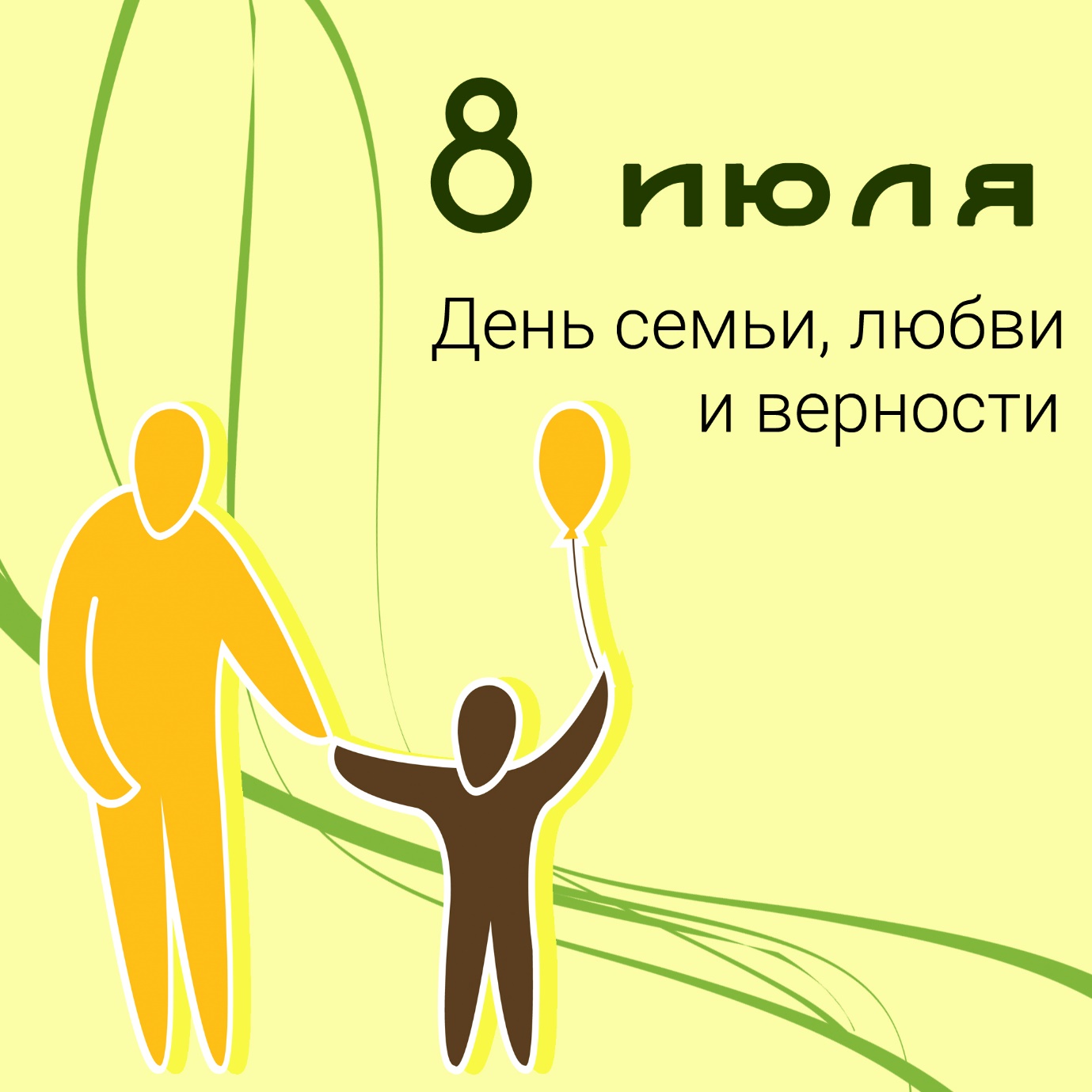 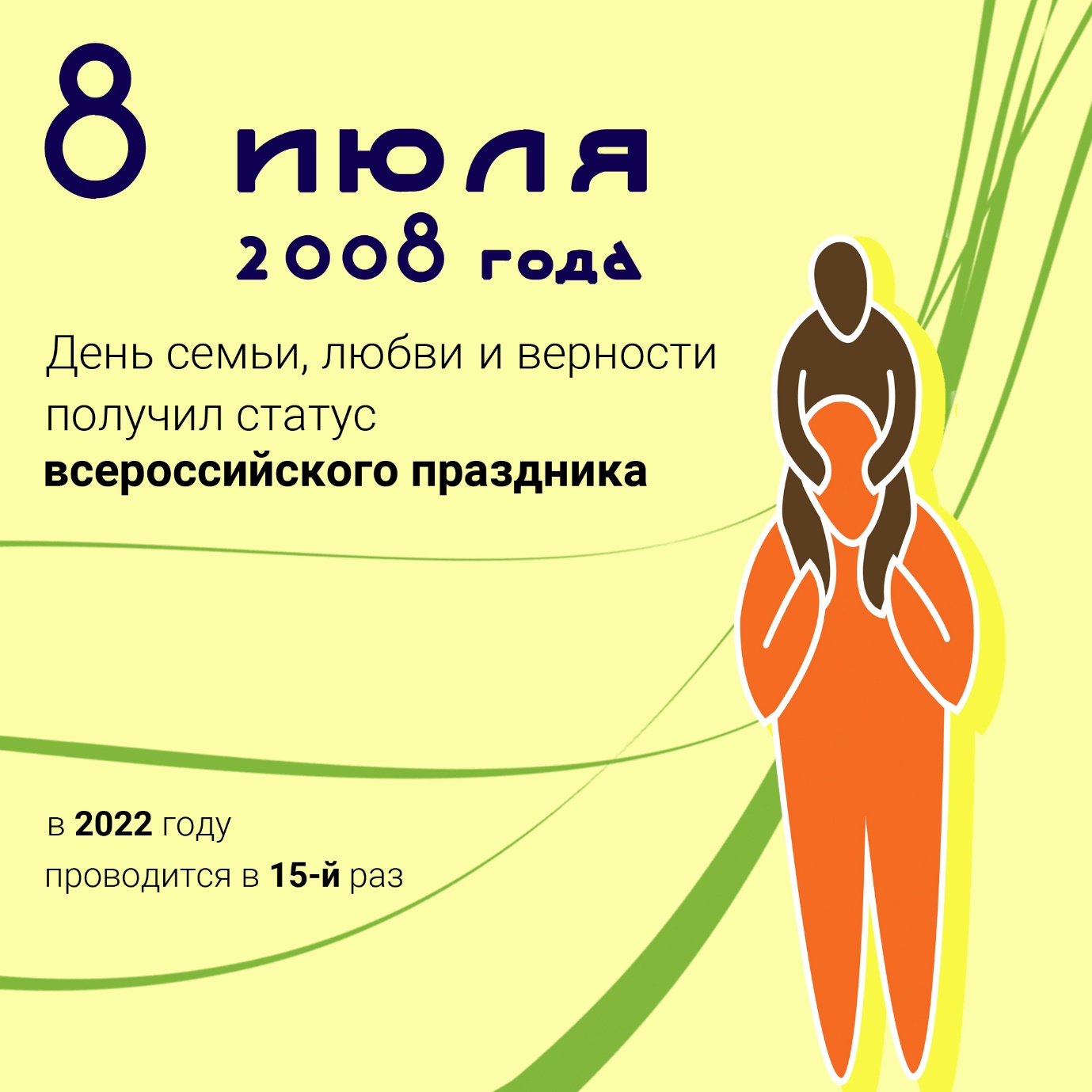 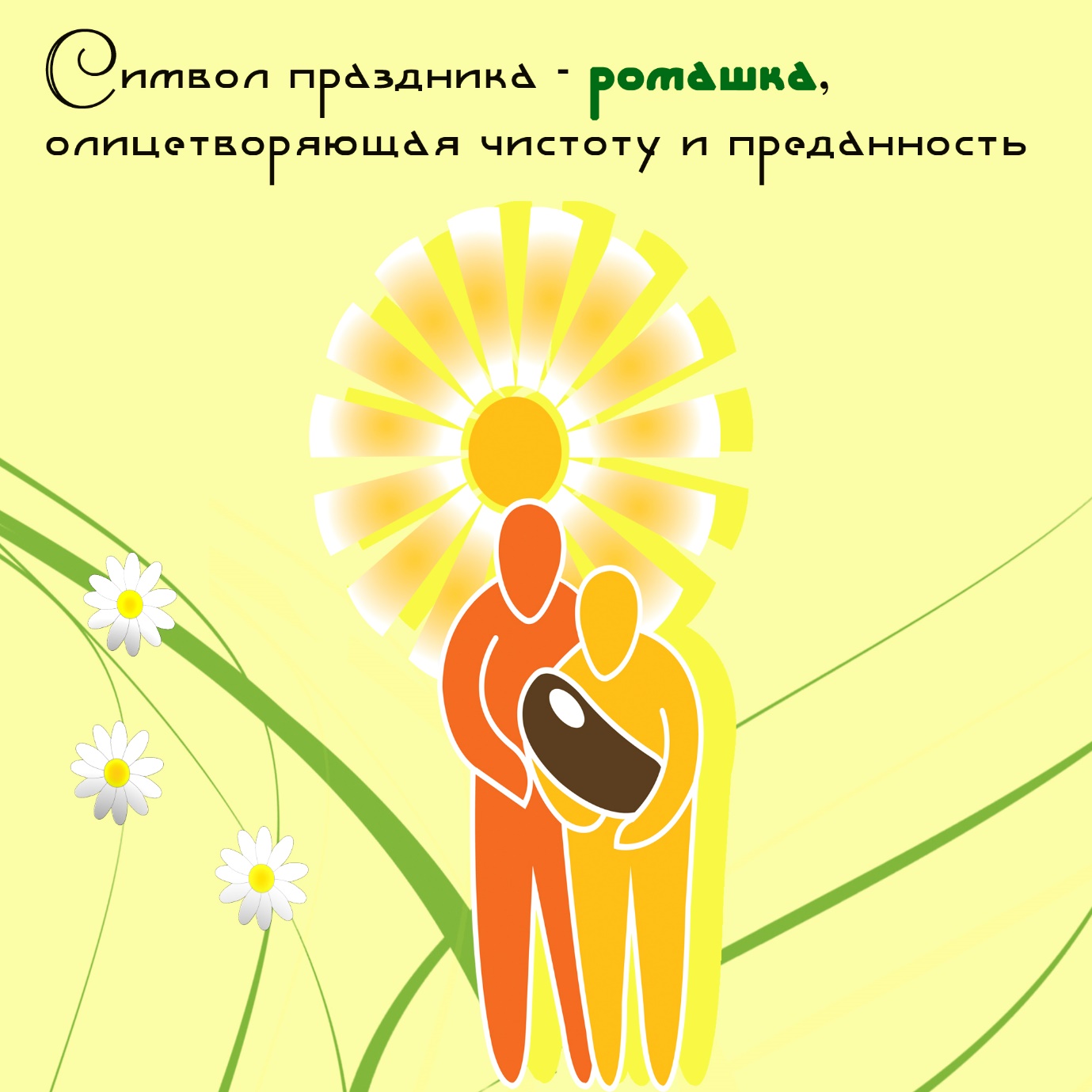 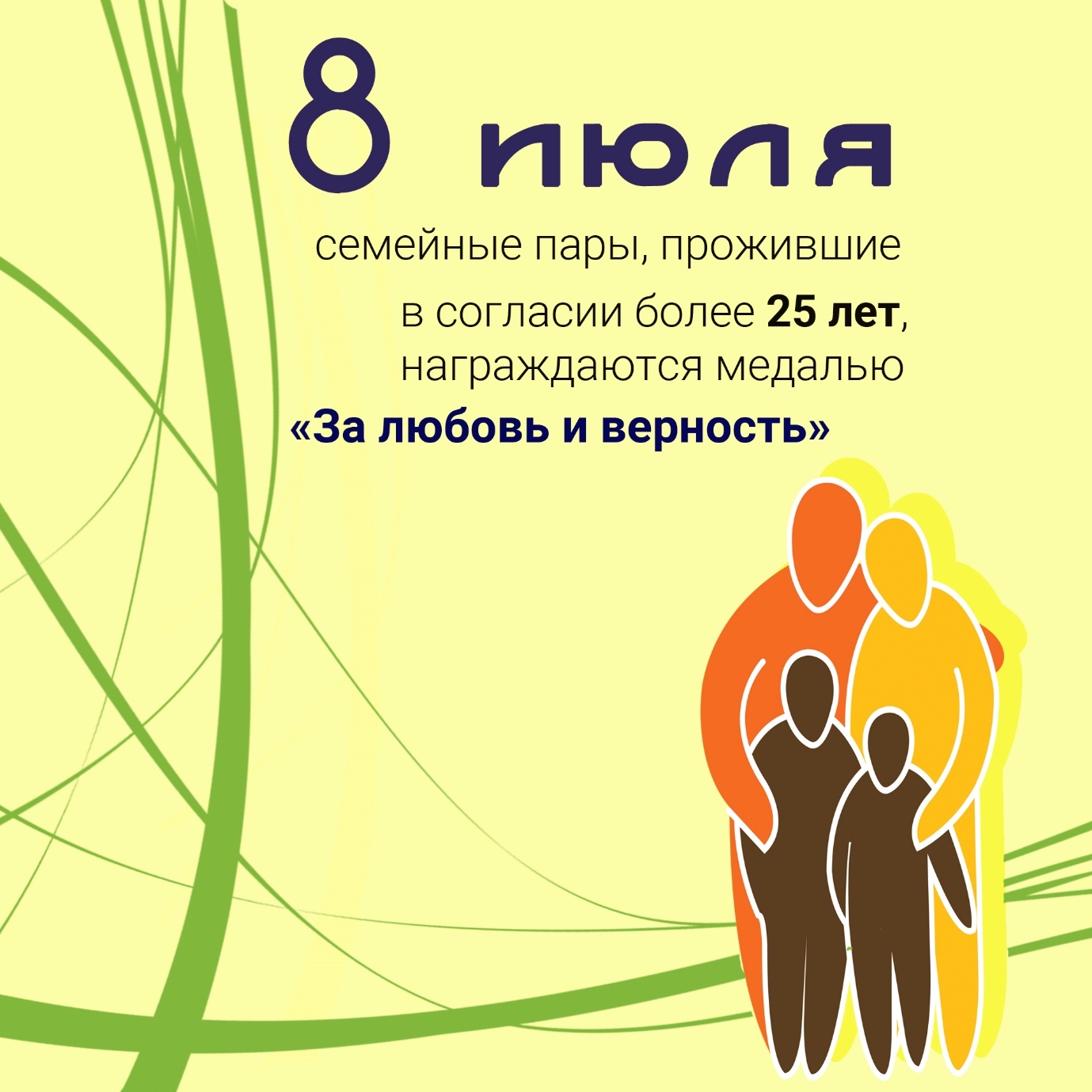 